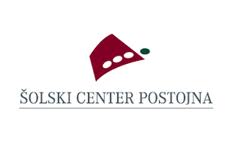 POROČILO  O  DELOVNI  PRAKSI v programuPREDŠOLSKAVZGOJA (poklicni tečaj)Priimek in ime slušatelja / slušateljice, program, OSNOVNI PODATKI O DELOVNI PRAKSINaziv šole:  Program:     Poklic:         Šolsko leto:Priimek in ime slušatelja / slušateljice:Čas opravljanja delovne prakse:    od             		do   Število opravljenih ur delovne prakse: 	             urVrtec:Naslov vrtca:Priimek in ime mentorja:PREDSTAVITEV VRTCASEZNAM DEL IN NALOG1.2.3.4.5.6.7.8.9.10.11.12.13.14.15.16.17.18.19.20.DELOVNI   DNEVNIK 	    list št.:		                   OPIS DEL oz. NALOGUPORABLJENA DELOVNA SREDSTVA IN VARNOST IN ZDRAVJEOPIS DEJAVNOSTIANALIZA DELOVNEGA DNE PRILOGEMNENJE IN PRIPOMBE MENTORJANA DELO SLUŠATELJA / SLUŠATELJICENA POTEK DELOVNE PRAKSEOSTALE PRIPOMBE OZ. POHVALE                                                                  , dne 					Ocena:	 opravil-a / ni opravil-a				   Podpis mentorja 						